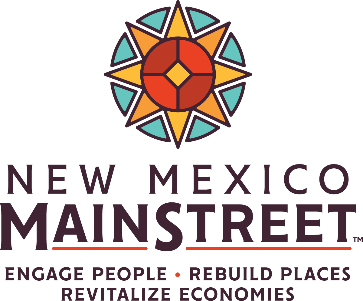 Technical Assistance Service List (Optional)www.nmmainstreet.org | (505) 629-5270 | info@NMMainstreet.orgBelow are some of the potential technical assistance services available to you. You are encouraged to reach out to Revitalization Specialists to develop a technical assistance request tailored to your individual community needs. You can use this list as an internal worksheet to help plan projects for your organization.If you have questions about these services, contact: Daniel Gutierrez, Lucas Pedraza or NMMS’s Revitalization Specialists.Contents: Design, Economic Vitality, Organization, PromotionDesignBuildings Additions  Façade and Storefront Design Floor Plans Lighting – Exterior and Interior Signage Improvements & Design  Site Design  Space Planning - General Massing Studies Technical Consulting Window & Store Displays - General MerchandisingCommittee Development Committee Work Plans Introductory Design Training  On-Site Committee TrainingHistoric Preservation Adaptive Reuse  Architectural Design Guidelines Building Rehabilitation Certified Local Government Context Sensitive Design –Additions & Alterations  Historic Building/District Nomination to State & National Registries Historic Building/District Survey Historic Overlay Zones Historic Property Assessment Historic Tax Credit TrainingLandscape Architecture and Urban Design Community Engagement Strategies/Participatory Design Conceptual Site and Landscape Plans (streetscapes, parks, play areas, trails, plazas, parking lots, market areas, murals, bus stops) Design Consultant Coordination/Oversight Phased Site/Campus Master Plans Preliminary Construction Cost Estimating  Request for Proposal (RFP) Development Temporary “Pop Up” Installations Tree Risk Assessment  Wayfinding System DesignUrban Planning Metropolitan Redevelopment Area (MRA) Designation Plans MRA Implementation Urban Forest Management PlanningEconomic VitalityBusiness Coaching and Support Assist MainStreet Businesses in Drafting Business Plans and Finding Financing Options (note: only where business planning services are not available or are hard to access) Present on Topics of Interest to Business Owners Work with Individual MainStreet Businesses on Accessing Resources, Drafting Action Plans, and Providing Accountability in Working Towards Completing Those Plans Increase Capability in Addressing the Issues of Businesses in the MainStreet DistrictCommittee Development Committee Work Plans Introductory Economic Vitality Training  On-Site Committee TrainingCommunity Data Collection & Reporting Assist in Connecting MainStreet Organizations to Statewide Resources Environment Scan and Ecosystem Mapping by Sector or for the Community/District Run Reports and Provide Analysis on Leakage, Population, GRT, Spending, etc. for the District  Develop and Implement Data Collection MethodsCreative and Cultural Planning ACD Coordinating Council Training Artist Residency Program Development Artist Support, Environment Assessment and Strategic Planning Arts and Cultural District Planning Creative and Cultural asset inventory or mapping Creative Cluster Development Creative Economy Assessment Creative Entrepreneur Development Creative Partnership Development Cultural Activation of Public Spaces Cultural Placemaking  Cultural Planning Cultural Programming Development Cultural Tourism Development Experiential Economy Assessment and Development Historical and Cultural Asset Assessment Participatory Community Engagement  VisioningEconomic Transformation Strategic Planning  Facilitate Strategic Planning Sessions Using the Strategy Design Canvas and the Overbrook Software Suite for Decision Tracking, Knowledge Retention, and Implementation Support Facilitate Support Sessions to Update, Revise, or Supplement Existing ETS workEconomic Vitality Program Creation & Support Curriculum Design for Entrepreneur and/or Industry Specific Programming Develop EV Program Suite Based on Community Interests/Needs Facilitate Community Working Groups to Design Programs for Economic Vitality Feasibility Studies & Program Startup Plans for Entrepreneur Support Centers including Coworking, Startup Accelerators, Business Incubators, Entrepreneurship/Innovation Bootcamps, etc. Start Business Outreach/Business Retention & Expansion (BRE) Program Startup & Entrepreneur Specific Community and Ecosystem Building Event Design and Implementation Work with Existing EV/Economic Development Programs to Refresh, Reengage Clients, Members, and Stakeholder, and Redesign Offerings and Overall Program Direction  Financing & Support Introduction to Public Finance Tools (MRA, TIF, Historic & Low Income Housing Tax Credits, New Market Tax Credits, Opportunity Zones, LEDA) Market AnalysisProperty Development & Redevelopment Community Initiated Development / Community-Driven Development Community Visioning and Concept Development Introduction to Real Estate Development Project Development Assessment: (including project feasibility, entitlement designations, financing plan, review current Master / MRA Plans, and building inventory) Project Pro Forma Development (including development budget, operating pro-forma. identification of funding sources) Property Development Process (RFQs, RFPs, Development Agreements) Real Estate Analysis Vacant 2nd Floor Analysis	Regulatory Vacant Building / Nuisance Enforcement OverviewOrganizationCommittee Development Committee Work Plans Introductory Organization Training  On-Site Committee TrainingConsultation Board/Committee Chair coaching Bylaws and Articles of Incorporation Contracts E.D. Coaching Financial Management Fiscal Sponsorships Nonprofit Compliance Organizational Policies Organizational Structures and Staffing Patterns Partnerships Performance Management Personnel Hiring Team Building Volunteer Recruitment/Retention Planning Fundraising Plans Mission Vision Statements Performance Management Resource Development Plans Strategic Planning Work plansResource Development - Funding Budget Development Support Facilitation of Annual Fundraising Plan or Annual Plan for Writing Grant Proposals Facilitation of Donor Identification Exercises Fundraising Materials Development/Review Fundraising Questions & Troubleshooting Grant Proposal Development and/or Review Grant Search Support Grantwriting Questions & Troubleshooting Solicitation Letter, Thank You Letter & Sponsorship Materials Solicitation Plan DevelopmentResource Development - Volunteers Facilitation of Volunteer Development Plan Facilitation of Volunteer Identification Exercises Volunteer Recruitment Materials Training Basic Quickbooks/Nonprofit Accounting Board Development Facilitation Skills Four Points Fundraising Grantwriting Hosting/Domain Management Mediation/Conflict Resolution Nonprofit Management and Compliance Partnership/Collaboration-Building Performance and Quality Management Staff/Board Onboarding Volunteer Development Youth EngagementPromotionCommittee Development Committee Work Plans Introductory Promotion Training  On-Site Committee TrainingCommunications Communication, Public Relation, or Media Plan/Strategy Newsletter – Print and Digital Organization/District Collateral Material Development Social Media Guidelines Social Media Plan/CalendarGraphic Design  Collateral Design – Letterhead, business cards, posters, etc. Logo Design – Organization, district, promotion, event, or business Promotion/Event/Activity Collateral Design – Poster, tickets, flyers, etc. Signage/Wayfinding Design Website Design Website Maintenance & AssistanceImage Development District Business Assistance – branding, marketing Image or Marketing Assessment Marketing Plan Place/District Brand – Development, guidelines, strategy Tourism Assessment/StrategyRetail Activities Retail Activity Assessment & Evaluation Retail Activity Development Retail Activity Implementation PlanSpecial Events Event Assessment & Evaluation Event Development Event Implementation Plan